     Electric RedProtects and Insulates motor windings andelectrical components. Electric Red is an extremely durable coating that dries to a high gloss finish. When sprayed in thin coats, Electric Red can yield up to 18 square feet.PRODUCT HIGHLIGHTS:Class F Electrical/Winding CoatingDry Dielectric Strength – 1400 Volts per 1 mil thicknessMotor WindingsField CoilsElectrical ConnectorsBuss BarsArmaturesSwitchboardsMagnet CoilsCommutator EndsElectronic PartsTransformersStator Windings                                P.I. N.  I-335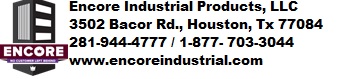 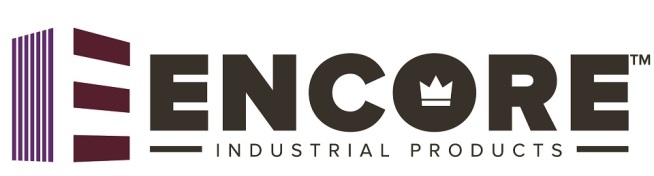 SUPERIOR INSULATING FILmDANGER EXTREMELY FLAMMABLE LIQUID AND VAPOR. VAPORS MAY CASUE FLASH FIRE. CONTENTS UNDER PRESSURE. VAPOR HARMFUL.See other cautions on side panelNET WT. 16.0 OZ (454G) POIDS NEW 454 G PESO NET 454g                  DIRECTIONS FOR USE:	1. Surface must be clean, dry, and 	free of rust before painting. Protect surrounding 	areas from spray mist. For best results, use 	when can 	is between 50°F and 90°F (10°C and 32°C)	2. Shake can at least one minute after rattle is heard 	and occasionally during use.	3. Spray surface with steady, even strokes at a 	distance of 80 to 10 inches (20 to 25cm). 	Several 	light coats give a better finish than one heavy coat.	4. If clogging develops, turn spray head ¼ turn or 	remove and clean spray head slot. DO NOT stick pin 	or other object into can opening. With can and spray 	head pointed away from you, reinsert spray head with 	a gentle twisting motion.	5. To clear spray head for future use, turn can upside 	down and spray for 3 seconds. Completely empty 	cans may be recycled or disposed with regular trash. 	Dispose partially empty cans responsibly. DO NOT 	incinerate or compact.	Contains: Acetone 67-64-1, Propane 74-98-6, Red 	Iron Oxide Pigment 1309-31-1, N-Butane 106-97-8, 	Toluene 108-88-3,N-Butyl Acetate 123-86-4, Glycol 	Ether EP 2807-30-9, Isopropyl Alcohol 67-63-0, 	Xylene 1330-20-7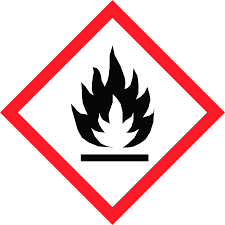 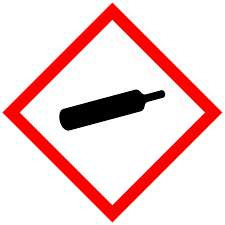 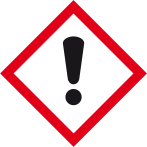 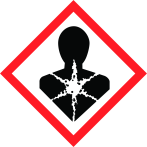                                   HMIS RATING:Made in the U.S.A.FOR PROFESSIONAL USE ONLY Storage Temperature 40-100°FFor cleanup use Encore Industrial’s FLUSH MONKEY or an equivalent solvent Keep out of reach of children. Read Safety Data Sheet before use.HealthFlammabilityReactivityPersonal Protection